邢台县龙冈经济开发区邢台市邢台古称龙岗县，邢台龙冈经济开发区位于邢台市桥西区西南5公里，连接邢和、邢左、邢峰三条省道和邢汾、邢衡两条高速，交通优势非常明显。开发区规划面积35平方公里，北至邢和公路，南抵喉咽村，西至祁村界，东至皇羊线。2011年11月经邢台市人民政府批准为市级开发区，确定为邢台汽车装备制造专业园区。园区发展邢台县龙冈经济开发区入驻项目55个，总投资251亿元。其中:邢台德龙公司，是全市首家产值超百亿元的民营企业，2009年跻身中国企业500强;中航长征汽车项目，是"百家央企进河北"活动开展以来，我省引进的第一个央企项目，总投资50亿元，占地2000亩，目前建成综合物流仓库、车架车间和总装车间，正在安装设备;红星新能源汽车基地项目，总投资30亿元，占地1000亩，目前已签订协议确定选址。园区累计投资4亿元，建设了主干道、供水厂、110kvA变电站、高压线路、路灯、隔离带绿化，开通了有线电视、电话和宽带，完成了主干路雨水管网、污水管网、天然气入园、网通和移动基站建设，在建S31道路、邢汾南侧辅路等基础设施，初步实现"八通一平"。2014年，开发区完成工业生产总值131.81亿元，财政收入2.78亿元。预计2015年项目累计投资200亿元，销售收入250亿元，利税22亿元，税收4亿元，工业增加值55亿元，将成为邢台县主要经济增长极;2020年项目累计投资400亿元，销售收入500亿元，利税45亿元，税收10亿元，工业增加值110亿元，将成为邢台市重要经济增长极。央企入驻2015年2月15日，中国航空工业集团公司董事长林左鸣来邢台调研，力争在邢建成千亿级汽车产业集群。中航工业(邢台)中重卡整车及特种车辆底盘/特种装备生产基地项目位于邢台县龙冈经济开发区，总投资50亿元。其中，中重卡整车及特种车底盘生产基地项目投资30亿元，建成后年可生产中重卡整车及特种车底盘5万辆(套)，实现销售收入180亿元;特种设备生产基地项目投资20亿元，年可生产各类特种装备10万台套、特种车2万辆，实现销售收入50亿元。项目综合物流车间、车架车间和总装车间已全部建成并完成设备安装。林左鸣对邢台市人民政府、邢台县人民政府及有关部门对项目的大力支持表示感谢。林左鸣表示，中航工业(邢台)中重卡整车及特种车辆底盘/特种装备生产基地项目符合京津冀协同发展、转型发展的发展趋势。中国航空工业集团公司(简称:中航工业)是中国由中央管理的国有特大型企业，是国家授权投资的机构，入选财富世界500强。邢台第一拖拉机制造有限公司，是一家生产和销售12马力-150马力拖拉机、水稻插秧机、小麦、玉米、大豆、小豆、荞麦、油菜、辣椒等联合收割机、履带式10KG喂入量水稻、小麦、玉米三大粮食复合式联合收割机、鲜玉米仿生收割机等现代农业机械的大型企业。“邢拖”牌拖拉机销往国内外。过硬的产品质量和完善的售货服务，深得广大用户信任和好评。河北红星汽车制造有限公司红星汽车全称河北红星汽车制造有限公司，位于邢台县会宁镇，前身是河北红星旅行车制造厂，1960年始建于北京，1970年从北京搬迁到邢台。当前红星新能源汽车产业园项目的年产10万台整车及电池项目，占地面积27万平方米，总投资23.2亿元，主要建设总装、冲压、焊装、涂装、电池等五大工艺生产车间，项目采取智能工厂设计理念和新工艺设计，汽车产品颠覆传统的工艺路线和模式，采用铝合金熔铸工艺。1953年，长春第一汽车制造厂的投建标志着中国汽车工业的开端。第一个五年计划后，1960年，红星汽车创立。当时的中国处在早期工业建设时代，物资匮乏、技术落后。就是在这样的环境背景下，1966年红星汽车首创了中国第一辆旅行车，填补了国内该领域的空白，成为中国最早警用、医用等公务专用车辆。并于70年代代表中国参加西德汽车博览会，被国际车界誉为“东方美人”，红星汽车还曾载着聂荣臻元帅亲笔题词的“红星边关万里行”进行了全国边关的走访。随历史而生，应时代而变。随着近年来汽车行业日新月异的发展，2013年，红星汽车正式获得了新能源汽车的生产资质。并在2015年8月，被多氟多化工股份有限公司战略收购 。据悉，多氟多是致力于电动汽车、锂离子电池及其材料、高性能氟材料等研发、生产和经营的上市公司，拥有锂电研究所、标准化动力电池测试中心和独立的汽车研究院，从六氟磷酸锂到锂电池、电动汽车锂电池管理系统、电机及电机控制系统均有自主知识产权具备的研发和生产能力。与锂电领域全球知名的多氟多强强联合之后，红星汽车成为了国内极少数具备整车与电池同步研发生产能力的汽车企业之一，标志着红星汽车拥有了在新能源汽车领域核心技术正向研发的能力，以及实现从材料、生产制造到服务全产业链布局的行业优势。这为红星汽车在新能源市场中实现超车打下了坚实的基础。红星汽车在新能源市场中已然具有了品牌优势，而在产品品质的锤炼上，红星汽车同样在不断深耕，秉承 “中国工匠精神”，在时代与社会的发展潮流中，不断向前向上。以本次上市的红星闪闪X2为例，在研发设计过程中，历经涉水、高温、寒冷、碰撞、电池安全、淋雨、充电等各方面数百项整车试验，每一个研发环节都做到事无巨细、每一个步骤都要谨慎认真。而在创新方面，红星汽车的母公司多氟多更有发言权。它曾在2017年度凭借“锂离子电池核心材料高纯晶体六氟磷酸锂关键技术开发”荣获国家科技进步二等奖。从自主创新来讲，多氟多此举填补了国内空白，打破了国外垄断，实现了中国创造。也为中国的新能源事业提供了更多可能，包括此次红星闪闪X2的核心动力技术，搭载独立研发的动力软包叠片锂离子电池产品，更具有内阻小、动力性能好、高低温性能优良、一致性好等优势，成为了红星汽车撬动市场的关键点之一。红星闪闪，耀行未来。红星闪闪X2作为2018年A00级新能源细分市场领域的闪光点，一款全新的智能电动四驱微型SUV，通过差异化的产品优势，加上拥有深厚的品牌历史底蕴、同时借助母公司多氟多在锂电池领域的优势，那么在新能源汽车的大方向中，势必会脱颖而出。红星汽车不仅为中国的新能源事业发展做出了一份努力，也是为国民的出行生活提供了更多的选择。品牌愿景：红星实用派 美好新生活品牌价值：激情  专注  向上品牌个性：智能驾趣•时尚进取•品质先行产品战略——精致化  包含：精美、精湛、精智目标群体：追逐梦想的无龄感、年轻态人群中国旭阳集团有限公司中国旭阳集团有限公司（以下简称“中国旭阳”）1995年创立，总部设在北京。经过二十四年的发展，业已成为集焦炭、化工、贸易、运营管理和技术输出服务等业务板块协同发展的大型企业集团，拥有邢台、定州、唐山、沧州园区。——是全球最大的独立焦炭生产商及供应商——是全球最大的焦化粗苯加工商——是中国最大的焦炉煤气制甲醇生产商——是中国最大的工业萘制苯酐生产商——是全球第五大煤焦油加工商以焦炭为起点，通过技术创新，形成了三条独特的精细化工产业链，包括芳烃产业链、醇醚材料产业链、碳料产业链，已建成28条生产线，可生产四大类39种产品。——四条焦炭及焦化产品生产线——六条芳烃料类化工产品生产线——五条醇醚类化工产品生产线——六条碳材料类化工产品生产线——合营公司中煤旭阳焦化四条焦炭及焦化产品生产线——联营公司金牛旭阳化工一条醇醚类化工产品生产线——联营公司卡博特旭阳化工一条碳材料类化工产品生产线旭阳运营的焦炭及焦化产品产能784万吨，碳材料化工产品产能72万吨，醇醚化工品产能86万吨，芳烃化工品产能70万吨。其中，旭阳自有焦炭及焦化产品产能392万吨，碳材料化工产品产能59万吨，醇醚化工品产能60万吨、芳烃化工品产能70万吨。合营公司中煤旭阳拥有焦炭及焦化产品产能392万吨，醇醚化工产品产能6万吨。联营公司金牛旭阳拥有醇醚化工品产能20万吨、卡博特旭阳化工碳材料类化工产品产能13万吨。旭阳致力于新产品、新工艺、绿色环保技术的研发创新，取得众多科研成果，拥有一系列自主知识产权，提升企业竞争力。已取得65项注册专利，其中环保专利17项。公司与主要客户和供货商保持紧密、长期合作关系，形成了覆盖全国多数省份稳定的销售网络和原料供应渠道，随时掌握客户的最新业务运营及生产状况，把握市场趋势，降低经营风险。我们已在日照港、董家口港设立销售办事处，在香港、上海设有分公司，全力构建辐射欧洲、东南亚、日本及韩国的营销网络。公司坚持安全发展、绿色发展、低碳发展，大力开展节能减排，坚持科技研发和创新驱动，发展循环经济，用先进制造的标准改造提升传统行业，实现设备智能+制造智能+运营智能，实现优质、高效、低耗、清洁、灵活、安全生产，即实现自动化、信息化、智能化、柔性化、生态化生产，致力将传统产业做出新价值。中国旭阳集团有限公司中国旭阳集团有限公司现为中国炼焦行业协会副会长单位、市场委员会主任单位，中国钢铁工业协会理事单位、中国煤炭工业协会会员单位、中国石油和化学工业联合会 理事、全联冶金商会副会长单位、河北省焦化行业协会会长单位、河北省冶金行业协会副会长单位、河北省石油和化学工业协会副会长单位。杨雪岗先生是第十一、十二届全国人大代表，是中国炼焦行业协会副会长，是河北省焦化行业协会会长。金后盾集团金后盾集团是民参军型军民融合企业，拥有军工四大资质，是河北省军民融合基地主导建设单位。从1996年开始，一直致力于为军用装备物资的包装、储存、运输、投送、战场使用提供安全防护一体化解决方案。
    金后盾2000年科研发明出4X野战装备箱组创新产品填补国内空白，获军队科技进步二等奖，成为制式装备在全军列装。2017年再次成功研制出高强超轻型载弹空投箱组，又一次填补国内空白，技术水平世界领先。二十年来，金后盾持续创新，研发产品几百种，列装全军项目几十项，向全军提供上百万套产品，遍布全军各军兵种、各个领域。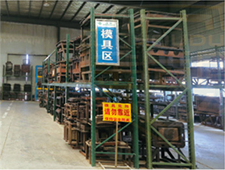 产品先后获得60多项国家专利，2项发明专利，多次获军队科技进步二等奖、三等奖，金后盾为国家二级保密企业，国家行业标准起草者、军用标准提供者，中国驰名商标，国家高新技术企业。 集团在职员工500余人，具备国内滚塑包装行业从业时间最长、经验最丰富的专家和技术团队。厂区面积千余亩，厂房及仓储面积13.12万平方米。拥有各种类产品六百余种，年生产能力可达120万台（套），是邢台市纳税百强实体企业。
金后盾生产的军用包装箱箱体材料可循环使用，生产过程无污染，符合环境保护、安全生产各项要求。如今金后盾已成为我国军用包装领军企业，企业符合国家军民融合发展战略，国家绿色发展、创新发展战略，国家品牌战略、大国工匠精神、循环经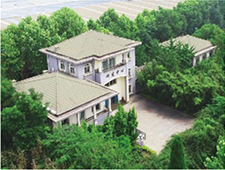 济、高质量发展战略。
2019年，金后盾集团将响应政府号召，顺应军队第三代装备换代升级要求，实行全面转型开级，扩大规模，实现智能化、自动化、规模化，建设中国规模最大、最专业、品种最齐全的军民融合智能制造军用包装箱研发生产基地，建成军用包装超市，实现“只要找到金后盾，总能找到适合的军用包装箱”，为国防装备现代化做出更大贡献！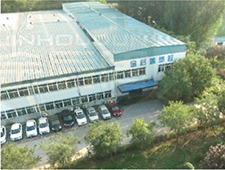 